Department of Finance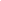 CALL MEETING TO ORDERMeeting was called to order on September 16, 2021 at 12:14 on Zoom.ASCERTAINMENT OF QUORUM A majority quorum must be established to hold a bona fide meeting Members Present: Director SanchezMembers Absent: Senator SinghSenator Amey1/3 Members were present, a Bona Fide meeting could not take place. Meeting was adjourned at 12:18 until September 30, 2021.PUBLIC COMMENTThis segment of the meeting is reserved for persons desiring to address the Body on any matter of concern that is not stated on the agenda. A time limit of three (3) minutes per speaker and fifteen (15) minutes per topic shall be observed. The law does not permit any action to be taken, nor extended discussion of any items not on the agenda. The Body may briefly respond to statements made or questions posed, however, for further information, please contact the BCSGA Vice President for the item of discussion to be placed on a future agenda. (Brown Act §54954.3)REPORTS OF THE ASSOCIATIONThe chair shall recognize any officer of the association, including the BCSGA Advisor, to offer a report on official activities since the previous meeting and make any summary announcements deemed necessary for no longer than three minutes, save the advisor, who has infinite time. Chair, Director Sanchez SenatorsBCSGA Advisor, Mr. Ayala (∞ mins)NEW BUSINESSItems listed have not already been discussed once and thus are considered for approval by the Body.ACTION ITEM: Request of updated FY22 budget for submission to Senate Body and Executive CabinetANNOUNCEMENTSThe Chair shall recognize in turn BCSGA Officers requesting the floor for a period not to exceed one minute. Chair, Director Sanchez SenatorsBCSGA Advisor, Mr. Ayala (∞ mins)ADJOURNMENTThursday, September 16, 202112:00 – 01:00 p.m.BCSGA Boardroom, Campus Center/Zoom		Meeting Zoomlink: https://cccconfer.zoom.us/meeting/register/tJcudO6grDwjE9EV60Vgcn5Yy7j5huLsnEex		Meeting Zoomlink: https://cccconfer.zoom.us/meeting/register/tJcudO6grDwjE9EV60Vgcn5Yy7j5huLsnEex		Meeting Zoomlink: https://cccconfer.zoom.us/meeting/register/tJcudO6grDwjE9EV60Vgcn5Yy7j5huLsnEex